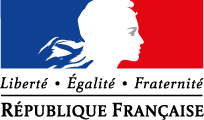 FICHE INDIVIDUELLERELATIVE AUX MOUVEMENTS DE GRÈVEA compléter obligatoirement à chaque mouvement de grève par chaque enseignant, gréviste ou nonEcole ou établissement : ………………………………………………………………… 	Circonscription Belfort    I  	       II           III	         IV          ASHJe, soussigné(e), Mlle – Mme – M. (Nom - prénom) 	atteste sur l’honneur avoir été 	                           présent(e)  de mon poste                                         absent (e) de mon poste  à l’occasion du mouvement de grève du       .En cas d’absence pour un autre motif que la participation à la grève, préciser celui-ci  (ex : autorisation d’absence, temps partiel, congé maladie…) : …………………………………………………..………………………………………………………………Fait à                                 , leSignatureIl vous incombe de renvoyer cette fiche avant le 20 décembre, de préférence par mail à votre secrétariat de circonscription :Belfort 1 : ce.ien-b1.dsden90@ac-besancon.frBelfort 2 : ce.ien-b2.dsden90@ac-besancon.frBelfort 3 : ce.ien-b3.dsden90@ac-besancon.frBelfort 4 : ce.ien-b4.dsden90@ac-besancon.frASH     :   ce.ien-ash.dsden90@ac-besancon.frLes enseignants n’ayant pas fait connaître leur présence seront présumés grévistes.                          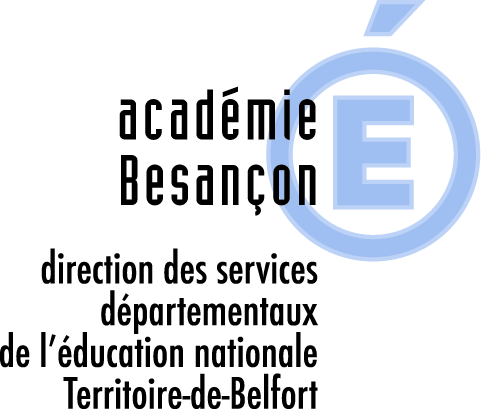 
Téléphone
03 84 46 66 00
Place de la révolution
française
BP 129
90003 Belfort Cedex